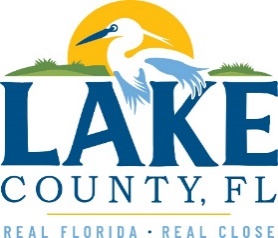 Office of Procurement ServicesP.O. Box 7800 • 315 W. Main St., Suite 416 • Tavares, FL 32778SOLICTATION: TRAFFIC COUNTS WITH ANALYTICS				2/9/2023Vendors are responsible for the receipt and acknowledgement of all addenda to a solicitation. Confirm acknowledgement by including an electronically completed copy of this addendum with submittal.  Failure to acknowledge each addendum may prevent the submittal from being considered for award.THIS ADDENDUM DOES NOT CHANGE THE DATE FOR RECEIPT OF PROPOSALS.Q7. Can you clarify the need for “unlimited users”? Does this mean the County wants the ability to have a separate account for every staff member or does the County just want the data accessible by the public? For example, the ArcGIS platform does not have a feature for “unlimited users” so this metric is important for pricing. R7. The County needs one user access for public viewing and, the County needs the ability to have unlimited user access with each user having a separate login. Q8. Does the County want the public to be able to provide feedback and interact with data or just have the data to be accessible to the public?R8. Just accessible. Q9. How will the historical data be supplied?R9. The County has it in GIS.Q10. Is the four (4) hour training expected to be in-person training, remote via Zoom call, or written/published training that is accessible online?R10. Zoom training. Q11. For Item 2.6.8 – is the County expecting the vendor to provide pricing for each additional station for ability to add unlimited stations in the future?R11. The County is looking for the ability to make changes every year as well as add and remove locations. The pricing would be change based on how many counts, no need to provide that cost at this time. Q12. How many vehicle classification categories are required? R12. As much as FDOT requires. Q13. Is there a specific classification scheme required?R13. No. Q14. Of the 256 24-hour counts, how many locations will be counted concurrently?R14. That will be for the vendor to decide. Q15. Is the traffic being counted motorized, non-motorized, or both? R15. Motorized.Q16. Will the count locations be mid-block, intersections, or both?R16. All mid-block 24-hour counts.Q17. Do any of the count locations have existing embedded sensors that must be used?R17. No. Q18. Are you expecting any “additional services” to be listed on the price sheet for this job?R18. No.Q19. Can you please clarify the response to A5? The response is two separate answers.R19. The County would like the counts completed by the end of March but, no later than mid-April. Q20. Provide a copy of the proposals the County received for the previous year solicitation.R20. There is no previous solicitation completed by the County for Traffic Counts with Analytics. Q21. Provide a copy of the latest scope/fee of the incumbent for conducting annual traffic counts.R21. See answer to Q20. ACKNOWLEDGEMENTFirm Name:  I hereby certify that my electronic signature has the same legal effect as if made under oath; that I am an authorized representative of this vendor and/or empowered to execute this submittal on behalf of the vendor.  Signature of Legal Representative Submitting this Bid:  Date: Print Name: Title: Primary E-mail Address: Secondary E-mail Address: 